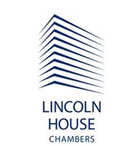 Application for a Tier One Mini Pupillage at Lincoln House ChambersLeave blank any boxes which do not applyHow did you hear about this mini pupillage	     Personal DetailsName							     Preferred name (if different)			     Preferred pronouns					     			Address						     Email address					     Mobile telephone					     Are you willing to be contacted by SMS/text	     Do you have any special requirementsand/or are there any reasonable adjustments that will assist youEducationWhat University did you attend/are youattending						     what subject did you/are you studying		     if you have not completed your degreecourse, what year are you in			     if you have completed your degree, in what year did yougraduate						     If completed, what qualification didyou receive						     what grade(s)					     if you have not finished what grades have you received so far:year one						     year two						     year three, if applicable				     CPE/GDL (if applicable)where are you studying				     full time or part time				     when did you start					     when will you/did you finish			     what grade did you receive			     if not completed what is your expectedgrade							     BVC/BPTC (if applicable)where are you studying				     full time or part time				     when did you start					     when will you/did you finish			     what grade did you receive			     if not completed what is your expectedgrade							     If you have any other post-graduate qualifications please provide detailsHave you been called to the Bar			     When							     Which Inn						     Please provide details of any awards, prizes or scholarships	What experience, if any, do you have of advocacy or debating						     Employment and Work Experience HistoryPlease give details of any work you have undertaken at any stage whether paid or unpaid, full time or part-time.  Give details of the most recent position firstEmployers name					     Job Title						     Responsibilities					     date started						     date finished (if still there, leave blank)	     Employers name					     Job Title						     Responsibilities					     date started						     date finished					     Employers name					     Job Title						     Responsibilities					     date started						     date finished					     Interests and HobbiesTell us about any interests and hobbies you have:In not more than 250 words, please answer the following:If you were in charge of the country what law would you introduce or abolish, and why?In not more than 150 words per section please answer the following:Why do you want to be a Barrister?What skills do you think make a good Barrister?Provide examples that demonstrate you have those skillsBarristers must assimilate and deploy information accurately and quickly, please give an example of when you have done this.Why do you want to take part in a mini-pupilage at Lincoln House Chambers?Is there any other information you would like to give us?DeclarationThe information I have provided is correct		I agree to the processing of the information I have provided in accordance with the Data Protection Act 2018						Please note that Lincoln House Chambers uses Contextual Recruitment System (CRS) provided by RARE as one of tools used to recruit candidates.  You will be asked to complete a confidential online questionnaire as part of the application process.Signed	     Date	     